140  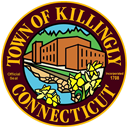       TOWN COUNCIL               172 Main Street, Killingly, CT  06239                                                                                           Tel:  860-779-5335TOWN COUNCILREGULAR MEETING    DATE:    TUESDAY, May 9, 2017    TIME:     7:00 PM      	    PLACE:  TOWN MEETING ROOM       	               	  		  KILLINGLY TOWN HALLAGENDA  1.	 CALL TO ORDER  2.  PRAYER  3.	 PLEDGE OF ALLEGIANCE TO THE FLAG  4.	 ROLL CALL  5.  ADOPTION OF MINUTES OF PREVIOUS MEETINGS	 a)  Special Town Council Meeting:  04/01/17	 b)  Special Town Council Meeting:  04/03/17	 c)  Special Town Council Meeting:  04/04/17		 d)  Special Town Council Meeting:  04/05/17	 e)  Special Town Council Meeting:  04/06/17	 f)  Regular Town Council Meeting:  04/11/17	 g) Special Town Council Meeting:   04/13/17       h) Special Town Council Meeting:   04/18/17 	  6.	 PRESENTATIONS, PROCLAMATIONS AND DECLARATIONS           a)   Introduction of Officer Joe Sharkey	 b)  Introduction of Assistant Building Official Tim Brennan	 c)  Introduction of Facilities Maintainer I Matt Salce	 d)  Proclamation recognizing Killingly residents, businesses, merchants, and organizations that                  supported Killingly’s inaugural Keep Killingly Clean month in April 2017	 e)  Presentation of District’s new attendance initiative from the Assistant Superintendent Steve Rioux 	 	      and the Attendance Outreach Coordinator Kristine Cicchetti  7.	  UNFINISHED BUSINESS FOR TOWN MEETING ACTION8.	CITIZEN STATEMENTS AND PETITIONS (individual presentations not to exceed 5 minutes; limited to an aggregate of 45 minutes)  9.	  COUNCIL/STAFF COMMENTS10.  APPOINTMENTS TO BOARDS AND COMMISSIONS11.  DISCUSSION AND ACCEPTANCE OF MONTHLY BUDGET REPORTS a)  Summary Report on General Fund appropriations for Town government—April       b)  System Object Based on Adjusted Budget for the Board of Education—March 12.  REPORTS FROM LIAISONS	  a)  Board of Education Liaison	  b)  Borough Council Liaison13.  CORRESPONDENCE/COMMUNICATIONS/REPORTS: Town Manager/Town Attorney14.  UNFINISHED BUSINESS FOR TOWN COUNCIL ACTION            	 a)  Consideration and action on a resolution authorizing the sale of a portion of Town-owned             property at 22 Williamsville Road (tabled on 12/13/16)	 b)  Consideration and action on a resolution approving and authorizing the execution of a Community             Environmental Benefit agreement with NTE Connecticut, LLC for its proposed Killingly Energy             Center (tabled on 3/21/17)	 c)  Consideration and action on a resolution approving and authorizing the execution of a tax             stabilization agreement with NTE Connecticut, LLC for its proposed Killingly Energy Center (tabled             on 3/21/17)15.  NEW BUSINESS	 a)  Consideration and action on a resolution authorizing application to the Department of Education for             the Killingly Central School ADA Project	 b)  Consideration and action on a resolution authorizing application to the Department of Education for             the Killingly Memorial School ADA Project     c)  Consideration and action on a resolution authorizing the Revenue Collector to suspend and transfer           uncollectible taxes to the Suspense Tax Book pursuant to Connecticut General Statutes          d)  Discussion of Veterans’ Coffeehouse           e)  Discussion of Grantfinder subscription           f)  Discussion of town-wide opt-in mass notification system           g)  Discussion/update on SpringFest16.  COUNCIL MEMBER REPORTS AND COMMENTS17.  EXECUTIVE SESSION18.  ADJOURNMENTNote:  Town Council Meeting will be televised	